           謹訂於中華民國112年12月16日(星期六)上午八時二十分於   本校操場  舉行112學年度創校 41 週年學校暨社區聯合運動大會   敬請    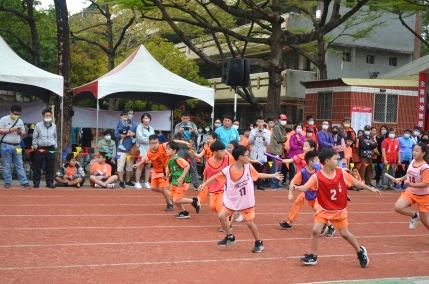 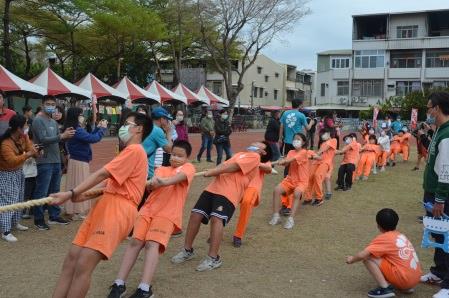 臺南市南區永華國民小學112學年度創校41週年學校暨社區聯合運動大會程序表臺南市南區永華國民小學112學年度創校41週年學校暨社區聯合運動大會程序表臺南市南區永華國民小學112學年度創校41週年學校暨社區聯合運動大會程序表臺南市南區永華國民小學112學年度創校41週年學校暨社區聯合運動大會程序表臺南市南區永華國民小學112學年度創校41週年學校暨社區聯合運動大會程序表臺南市南區永華國民小學112學年度創校41週年學校暨社區聯合運動大會程序表臺南市南區永華國民小學112學年度創校41週年學校暨社區聯合運動大會程序表臺南市南區永華國民小學112學年度創校41週年學校暨社區聯合運動大會程序表次序時間項目參加人員次序時間項目參加人員108:20開幕典禮---- 運動員進場全體師生及來賓1410:50趣味競賽---- 投投是道1年級209:00表演---- QueenCard一朵花熱舞社1510:50趣味競賽---- 積少成多2年級309:10表演---- 勇敢試試看太陽班1611:00社區家長、校友100M比賽家長及校友409:20表演---- 快樂的歌彩虹班1711:15個人200M決賽4.5.6年級509:30表演---- 活力四射2年級1811:30拔河冠、亞軍爭霸賽3.5.6年級609:40表演---- 青春活力向前走4年級中      午      休      息中      午      休      息中      午      休      息中      午      休      息709:50表演---- 青春主旋律6年級1913:40三年級1600M大隊接力決賽3年級810:00400M接力決賽4.5.6年級2014:00四年級1600M大隊接力決賽4年級910:20全 面 跑---- 衝！衝！衝！幼1.2.5.6年級2114:15五年級1600M大隊接力決賽5年級1010:20趣味競賽---- 滾動巨輪3年級2214:30六年級1600M大隊接力決賽6年級1110:20趣味競賽---- 步步為營4年級2314:45校友盃1600M大隊接力決賽永華校友1210:50全 面 跑---- 衝！衝！衝！3.4年級2415:00頒    獎全體師生1310:50趣味競賽--- 騎馬打仗拉雪橇幼兒園2515:20閉幕典禮全體師生※※※    歡迎各界蒞臨指教，如蒙惠賜禮金或禮品，請送總務處代收，感謝您的支持和鼓勵。   ※※※※※※    歡迎各界蒞臨指教，如蒙惠賜禮金或禮品，請送總務處代收，感謝您的支持和鼓勵。   ※※※※※※    歡迎各界蒞臨指教，如蒙惠賜禮金或禮品，請送總務處代收，感謝您的支持和鼓勵。   ※※※※※※    歡迎各界蒞臨指教，如蒙惠賜禮金或禮品，請送總務處代收，感謝您的支持和鼓勵。   ※※※※※※    歡迎各界蒞臨指教，如蒙惠賜禮金或禮品，請送總務處代收，感謝您的支持和鼓勵。   ※※※※※※    歡迎各界蒞臨指教，如蒙惠賜禮金或禮品，請送總務處代收，感謝您的支持和鼓勵。   ※※※※※※    歡迎各界蒞臨指教，如蒙惠賜禮金或禮品，請送總務處代收，感謝您的支持和鼓勵。   ※※※※※※    歡迎各界蒞臨指教，如蒙惠賜禮金或禮品，請送總務處代收，感謝您的支持和鼓勵。   ※※※